Accel. Geometry					Name _______________________Area and Perimeter Practice			Date _______________________Find the area of the shaded regions.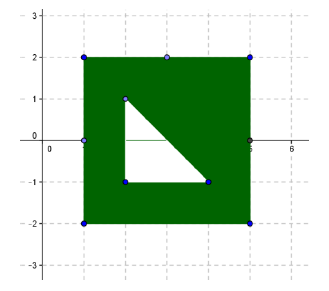 2.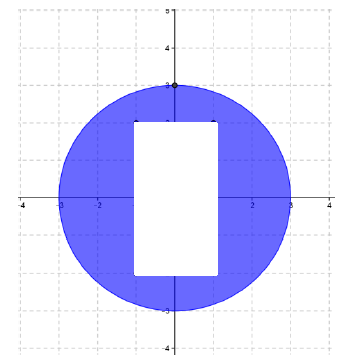 3. Given the figure below, calculate the perimeter and the area.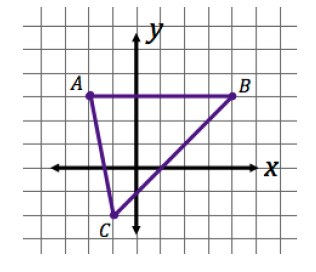 4. Find the area of the triangle with the following vertices:  A(0, 0), B(3, 2), C(-2, 6)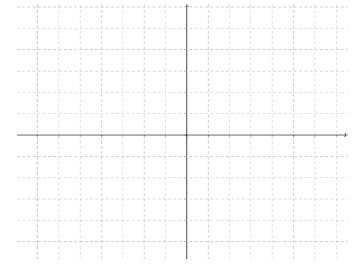 Calculate the area and perimeter of the following two figures.5.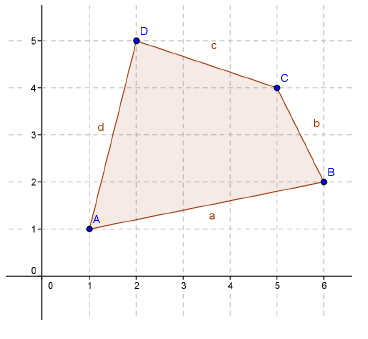 6.  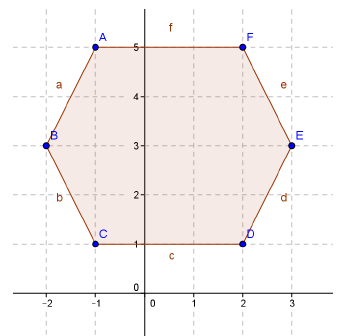 